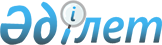 Түлкібас аудандық мәслихатының регламентін бекіту туралы шешімдерінің күшін жойылды деп тану туралыОңтүстік Қазақстан облысы Түлкібас аудандық мәслихатының 2016 жылғы 30 маусымдағы № 3/19-06 шешімі      Қазақстан Республикасының "Қазақстан Республикасындағы жергілікті мемлекеттік басқару және өзін-өзі басқару туралы" Заңының 7 бабының 5 тармағына сәйкес аудандық мәслихат ШЕШІМ ҚАБЫЛДАДЫ:

      Түлкібас аудандық мәслихатының 2014 жылғы 15 сәуірдегі № 27/7-05 "Түлкібас аудандық мәслихатының регламентін бекіту туралы" (нормативтік құқықтық кесімдерді мемлекеттің тіркеу тізілімінде 2658 нөмірмен тіркелген, "Шамшырақ" газетінде 2014 жылдың 26 мамырында жарияланған) және Түлкібас аудандық мәслихатының 2015 жылғы 27 наурыздағы № 39/7-05 "Түлкібас аудандық мәслихатының регламентін бекіту туралы" Түлкібас аудандық мәслихатының 2014 жылғы 15 сәуірдегі № 27/7-05 шешіміне өзгеріс енгізу туралы" (Нормативтік құқықтық актілерді мемлекеттік тіркеу тізілімінде 3142 нөмірмен тіркелген, 2015 жылғы 24 сәуірдегі "Шамшырақ" газетінде жарияланған) шешімдерінің күші жойылды деп танылсын.


					© 2012. Қазақстан Республикасы Әділет министрлігінің «Қазақстан Республикасының Заңнама және құқықтық ақпарат институты» ШЖҚ РМК
				
      Аудандық мәслихат

      сессиясының төрағасы

С.Қынтаев

      Аудандық мәслихаттың хатшысы

У.Маткеримов
